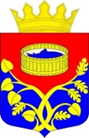 Ленинградская областьЛужский муниципальный районСовет депутатов Лужского муниципального районачетвертого созываРЕШЕНИЕ  от 21 декабря 2021 года   № 126    В соответствии с Конституцией Российской Федерации, Федеральным законом от 06.10.2003 года № 131-ФЗ «Об общих принципах организации местного самоуправления в Российской Федерации», Уставом МО «Лужский муниципальный район» Совет депутатов Лужского муниципального района         Р Е Ш И Л:      1. Глава муниципального образования Лужский муниципальный район  Ленинградской области осуществляет свои полномочия на постоянной основе с 01.01.2022 года.      2.  Настоящее решение вступает в силу с 01.01.2022 года. Настоящее решение подлежит официальному опубликованию.Глава Лужскогомуниципального района	 А.В.Иванов	Об осуществлении своих полномочийна постоянной основеглавой муниципального образованияЛужский муниципальный районЛенинградской области